Prova de Hidráulica II – Segunda parte da D1 – Turma ANome: __________________________________________________________ RA: __________1aquestão: Numa associação em paralelo de bombas, para o ponto de trabalho obtido, temos as seguintes informações:Dados:  = 1000 kg/m³ e g = 9,8 m/s².Determinar a vazão, a carga manométrica, o rendimento e a potência mecânica resultante da associação em paralelo das bombas A e B. (valor 3,0)2aquestão: A bomba a ser usada na terceira questão tem o seu rendimento em função da vazão especificado pela equação:Especifique a vazão ótima da bomba e o intervalo ideal para a mesma operar. (valor – 2,0)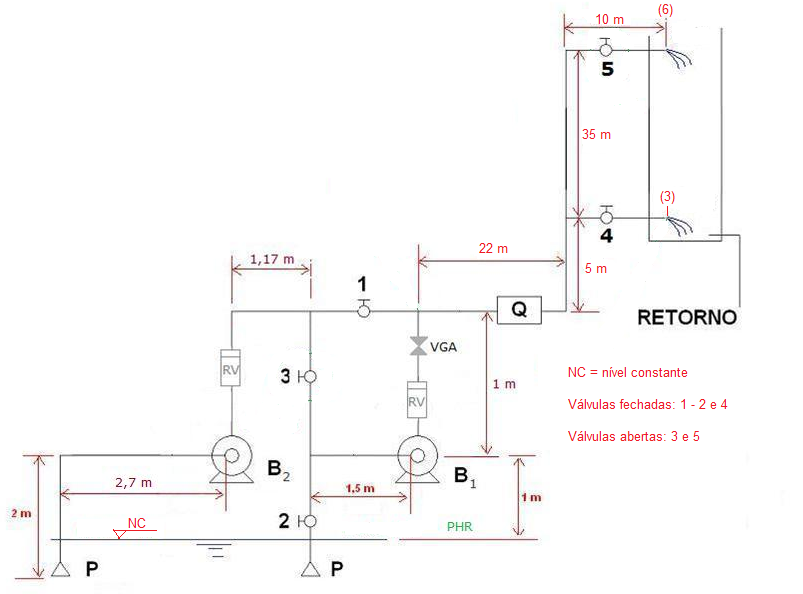 No funcionamento com as bombas associadas em série, tem-se que a Leq = 69,74 m; L = 82,37 m; Di = 40,8 mm; A = 13,1 cm² e o coeficiente de perda de carga distribuída médio igual a 0,0224. Para essa situação calcule a vazão e a carga manométrica no ponto de trabalho. (valor – 5,0)Bomba ABomba BQA = 400 m³/hQB = 95 m³/hHBA= 65 mcaHBB= 65 mcaBA = 82%BB = 75%